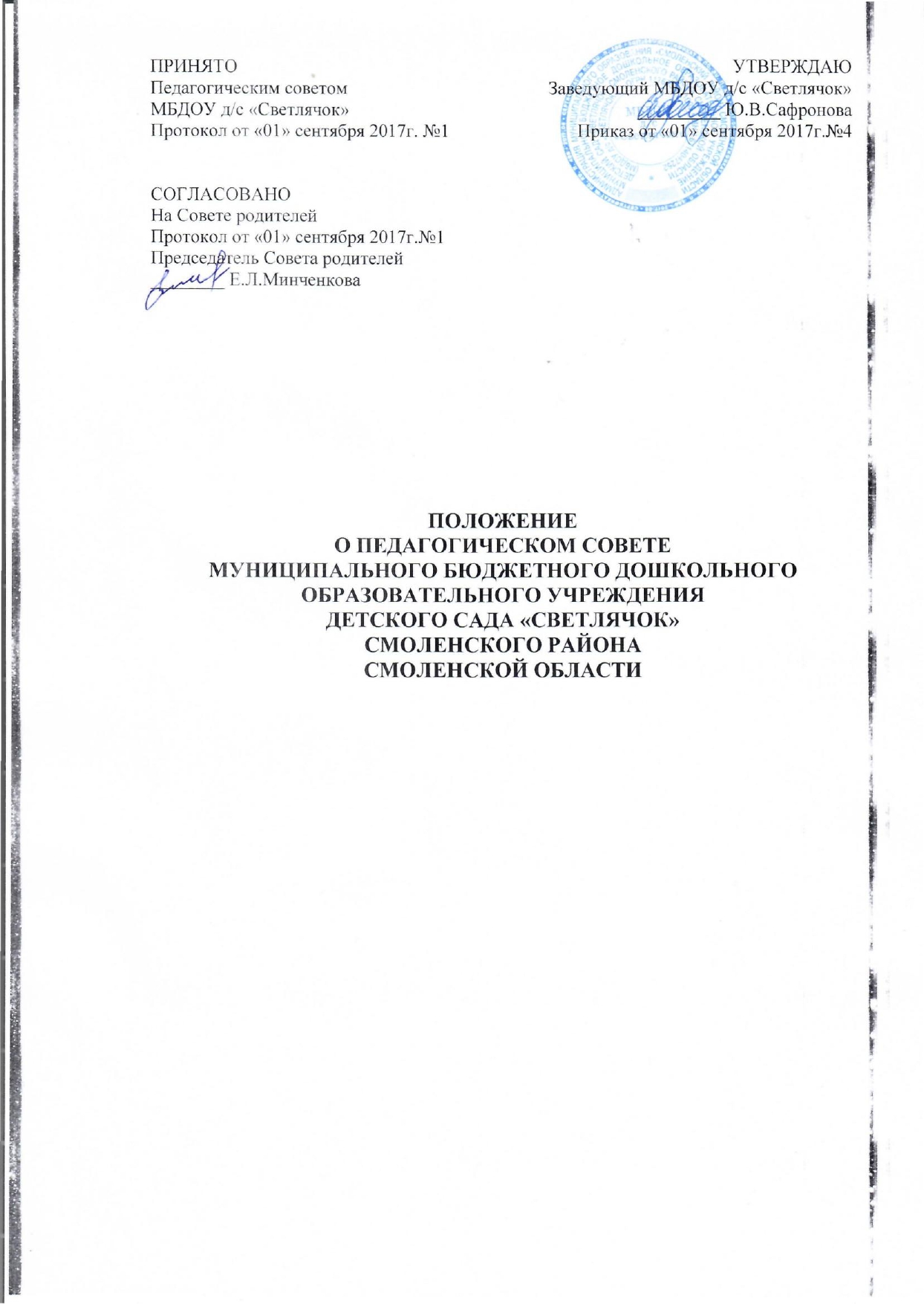 Общие положенияНастоящее положение о Педагогическом совете разработано для муниципального бюджетного дошкольного образовательного учреждения детского сада «Светлячок»  Смоленского района Смоленской области (далее - Детский сад) в соответствии с Федеральным законом от 29.12.2012 № 273-ФЗ «Об образовании в Российской Федерации», Уставом Детского сада.Педагогический совет Учреждения (далее - Педагогический совет) является постоянно действующим коллегиальным органом управления, объединяющим всех педагогических работников Учреждения.Педагогический совет действует в целях развития и совершенствования образовательной деятельности, повышения профессионального мастерства и творческого роста педагогических работников Учреждения.Порядок работы Педагогического совета определяется настоящим положением, которое не может противоречить действующему законодательству Российской Федерации и Уставу УчрежденияПоложение принимается Педагогическим советом Учреждения с учетом мнения Совета родителей, утверждается приказом заведующего Учреждением, вступает в силу с момента его утверждения и действует до принятия нового.Компетенция Педагогического советаК компетенции Педагогического совета относится:определение содержания образовательной деятельности Учреждения;принятие локальных нормативных актов по вопросам педагогической, воспитательной и методической деятельности, за исключением актов, отнесенных к компетенции общего собрания;разработка	и	принятие	образовательной	программы	дошкольного	образования, рабочих программ, реализуемых Учреждением;принятие учебного плана Учреждения и режима дня воспитанников;рассмотрение вопросов предоставления дополнительных образовательных услуг, в том числе платных;организация применения рабочих, авторских программ и методов обучения и воспитания в пределах реализуемой Учреждением образовательной программы;рассмотрение	вопросов	повышения	профессионального	уровня	педагогических работников Учреждения;координация	работы	педагогических	работников	Учреждения	с	родителями (законными представителями) воспитанников.Права Педагогического советаПедагогический совет имеет право участвовать в управлении Учреждением.Каждый член педагогического совета имеет право:потребовать обсуждения Педагогическим советом любого вопроса, касающегося педагогической деятельности Учреждения, если его предложение поддержит не менее 2/3 членов Педагогического совета;при несогласии с решением Педагогического совета высказать свое мотивированное мнение, которое должно быть занесено в протокол.Организация управления Педагогическим советомПедагогический совет возглавляет заведующий Учреждения.С правом совещательного голоса на заседания Педагогического совета могут быть приглашены представители Совета родителей Учреждения (далее – Совет родителей).Педагогический совет избирает из своего состава открытым голосованием секретаря сроком на один учебный год.Председатель Педагогического совета:организует деятельность Педагогического совета;информирует членов педагогического совета о предстоящем заседании не менее чем за две недели до его проведения;организует подготовку и проведение заседания Педагогического совета;определяет повестку дня Педагогического совета;контролирует выполнение решений Педагогического совета;Педагогический совет работает согласно годового плана работы Учреждения.Заседания Педагогического совета проводятся не реже четырех раз в год.Заседания Педагогического совета  правомочны, если на них присутствует более половины работников Учреждения .Решения Педагогического совета принимаются путем открытого голосования простым большинством голосов. При равном количестве голосов решающим является голос председателя Педагогического совета.Решение, принятое в пределах компетенции Педагогического совета, утверждается приказом Детского сада.Ответственность за выполнение решений Педагогического совета лежит на заведующем Учреждения. Решения выполняют ответственные лица, указанные в протоколе заседания Педагогического совета. Результаты оглашаются на Педагогическом совете следующего заседания.Взаимосвязь Педагогического совета с другими коллегиальными органами управленияПедагогический совет организует взаимодействие с другими коллегиальными органами управления Учреждения: Общим собранием работников  (далее– Общее собрание), Советом родителей:через участие представителей Педагогического совета в заседаниях Общего собрания, Совета родителей;представление на ознакомление Общему собранию и Совету родителей материалов, разработанных на заседании Педагогического совета;внесение предложений и дополнений по вопросам, рассматриваемым на заседаниях Общего собрания и Совета родителей.Ответственность Педагогического советаПедагогический совет несет ответственность за выполнение, выполнение не в полном объеме или невыполнение закрепленной за ним компетенции.Педагогический совет несет ответственность за соответствие принимаемых решений законодательству Российской Федерации, нормативно-правовым актам, Уставу Учреждения.Делопроизводство Педагогического советаРешения Педагогического совета оформляются протоколами, которые хранятся в Учреждении.В протоколе фиксируются:дата проведения заседания;количественное присутствие (отсутствие) членов Педагогического совета;приглашенные (ФИО, должность);повестка дня;ход обсуждения вопросов;предложения, рекомендации и замечания членов Педагогического совета и приглашенных лиц;решение.Протоколы подписываются председателем и секретарем Педагогического совета.Нумерация протоколов ведется от начала учебного года.Протоколы Педагогического совета оформляются в компьютерном варианте, печатаются на бумаге формата А4, нумеруются постранично, сшиваются и скрепляются подписью заведующего и печатью Учреждения в конце учебного года.В Детском саду ведется книга регистрации протоколов Педагогического совета, в которой регистрируются все протоколы.Протоколы Педагогического совета хранятся в делах Учреждения (5 лет) и передаются по акту (при смене руководителя, передаче в архив).Доклады, тексты выступлений, о которых в протоколе Педагогического совета делается запись «доклад (выступление) прилагается», группируются в отдельной папке с тем же сроком хранения, что и книга протоколов Педагогического совета.